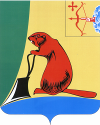 ГЛАВА ТУЖИНСКОГО РАЙОНА КИРОВСКОЙ ОБЛАСТИПОСТАНОВЛЕНИЕпгт ТужаО внесении изменений в постановление главы Тужинского муниципального района от 01.06.2016 № 3В связи с кадровыми изменениями администрации Тужинского муниципального района ПОСТАНОВЛЯЮ:Внести в состав районной комиссии по вопросам муниципальной службы и назначению пенсии за выслугу лет органов местного самоуправления Тужинского муниципального района (далее – комиссия), утвержденный пунктом 2 постановления главы Тужинского муниципального района от 01.06.2016 № 3 «О комиссии по вопросам муниципальной службы и назначению пенсии за выслугу лет органов местного самоуправления Тужинского муниципального района» следующие изменения:Включить в состав комиссии Дьяконову Евгению Николаевну - 
ведущего специалиста отдела организационно – правовой и кадровой работы администрации Тужинского муниципального района, секретарем.Исключить из состава комиссии Курбатову Юлию Николаевну.Настоящее постановление вступает в силу со дня его официального опубликования в Бюллетене муниципальных нормативных правовых актов органов местного самоуправления Тужинского муниципального района Кировской области.17.06.2021                                                     № 4И.о. главы Тужинского муниципального района                    О.Н. Зубарева